T.CYÜREĞİR KAYMAKAMLIĞIGONCAGÜL  ANAOKULU MÜDÜRLÜĞÜ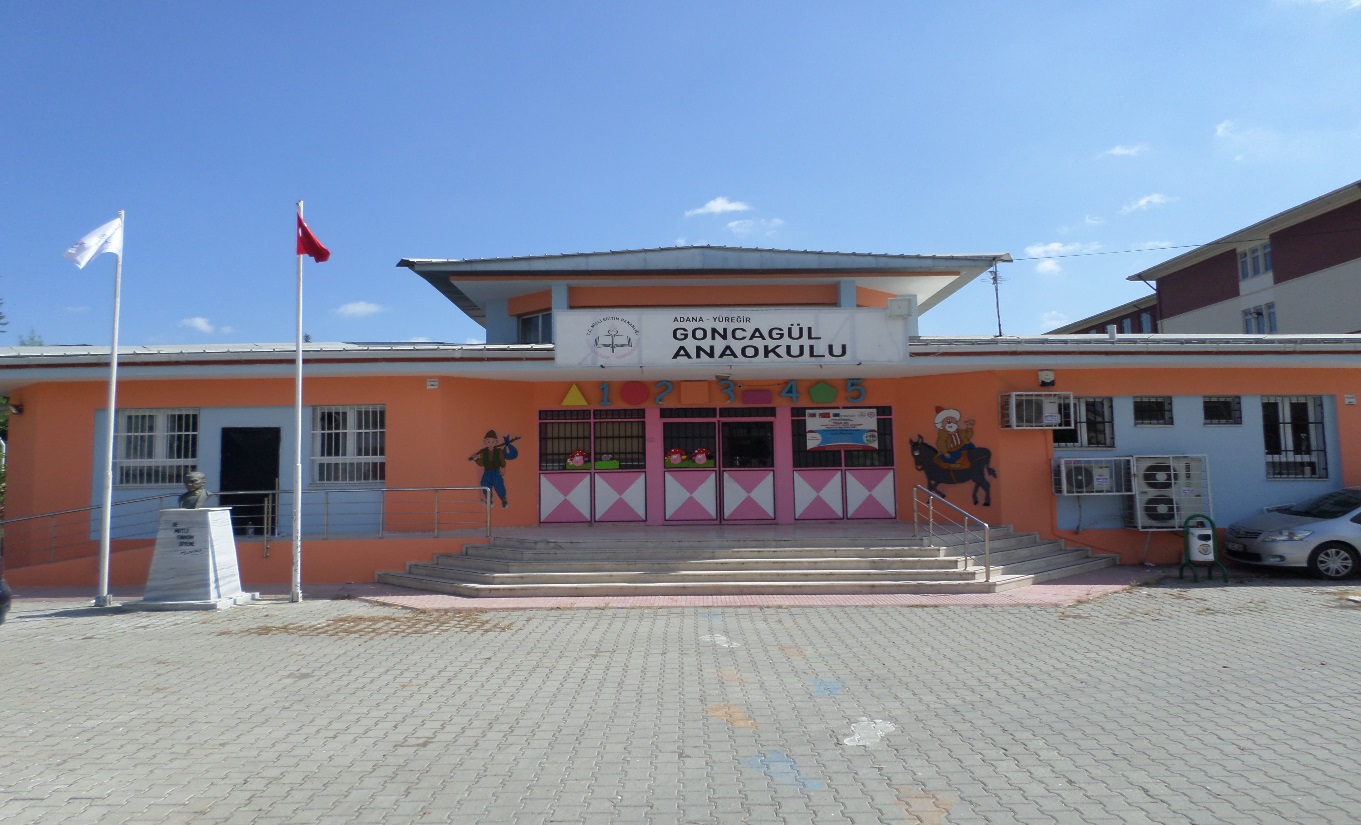                                        2019-2023 STRATEJİK PLANI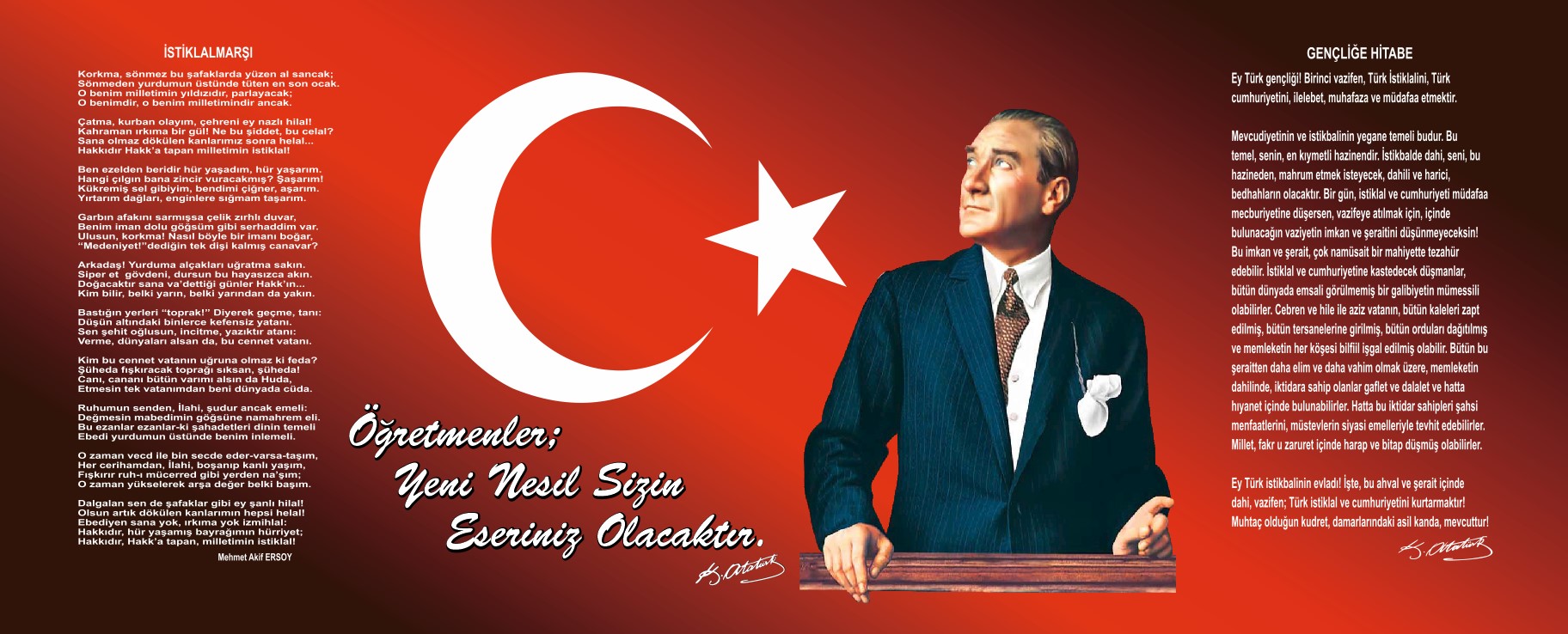 “Küçük Hanımlar Küçük Beyler”Sizler hepiniz geleceğin bir gülü, yıldızı, bir mutluluk parıltısısınız.Memleketi asıl aydınlığa boğacak sizsiniz.Kendinizin ne kadar mühim, kıymetli olduğunuzu düşünerek,Ona göre çalışınız.Sizlerden çok şeyler bekliyoruz!M. Kemal ATATÜRKSunuşGeçmişten günümüze gelirken var olan yaratıcılığın teknolojik ve sosyal anlamda gelişmişliğin ulaştığı hız, artık kaçınılmazları da göz önüne sererek kendini göstermektedir. Güçlü ekonomik ve sosyal yapı, güçlü bir ülke olmanın ve tüm değişikliklerde dimdik ayakta durmanın kaçınılmazlığı da oldukça büyük önem taşımaktadır. Gelişen ve sürekliliği izlenebilen, bilgi ve planlama temellerine dayanan güçlü bir yaşam standardı ve ekonomik yapı; stratejik amaçlar, hedefler ve planlanmış zaman diliminde gerçekleşecek uygulama faaliyetleri ile oluşabilmektedir.Okulumuzu daha iyi bir eğitim seviyesine ulaştırmak düşüncesiyle sürekli yenilenmeyi ve kalite kültürünü kendine ilke edinmeyi amaçlamaktadır. Kalite kültür oluşturabilmek için eğitim ve öğretim başta olmak üzere insan kaynakları ve kurumsallaşma, sosyal faaliyetler, alt yapı, toplumla ilişkiler ve kurumlar arası ilişkileri kapsayan 2019–2023 stratejik planını hazırlamıştır.Goncagül Anaokulu Stratejik Planı 2019–2023 de belirtilen amaç ve hedeflere ulaşmamızın, okulumuzun gelişme ve kurumsallaşma süreçlerine olumlu katkılar sağlayacağına inanmaktayız.Planın hazırlanmasında emeği geçen Strateji Yönetim Ekibine, öğretmen, öğrenci ve velilerimize teşekkür ederim.                                                                                                                                                          F. Ferya AKYOL                                                                                                                                                           Okul Müdürü GİRİŞBüyük önder Atatürk’ü örnek alan bizler; çağa uyum sağlamış, çağı yönlendirebilen öğrenciler yetiştirmek için kurulan okulumuz, geleceğimizin teminatı olan öğrencilerimizi daha fazla imkânlarla yetiştirip düşünce ufku ve yenilikçi ruhu açık Türkiye Cumhuriyetinin çıtasını daha yüklere taşıyan bireyler olması için öğretmen ve idarecileri ile özverili bir şekilde tüm azmimizle çalışmaktayız.Goncagül Anaokulu olarak en büyük amacımız yalnızca okul öncesi mezunlar yetiştirmek değil, girdikleri her türlü ortamda çevresindekilere ışık tutan, hayata hazır, hayatı aydınlatan ve bizleri daha da ileriye götürecek nesiller yetiştirmektir. İdare ve öğretmen kadrosuyla bizler çağa ayak uydurmuş, yeniliklere açık, Türkiye Cumhuriyetini daha da yükseltecek gençler yetiştirmeyi ilke edinmiş bulunmaktayız.Eğitim ve fiziksel koşulları en iyi seviyeye getirmek, bilimi ve teknolojiyi takip ederek bunları kullanmak amacındayız. Hazırlamış olduğumuz bu stratejik plan bizleri amaçlarımıza ulaştıracak bir rehber olacaktır.                                                                                                                                                                                               Goncagül Anaokulu                                                                                      Stratejik Planlama EkibiİçindekilerSunuş	4.İÇİNDEKİLER……………………………………………………………………………………………………………………………………………………………………………………………………………………………………………….6BÖLÜM I: GİRİŞ VE PLAN SÜRECİ………………………………………………………………………………………………………………………………………………………………………………………………………………..7BÖLÜM II: DURUM ANALİZİ6………………………………………………………………………………………………………………………………………………………………………………………………………………………8Okulun Kısa Tanıtım:6…………………………………………………………………………………………………………………………………………………………………………………………………………………………………....8Okulun Mevcut Durumu: Temel İstatistikler	9PAYDAŞ ANALİZİ	15GZFT (Güçlü, Zayıf, Fırsat, Tehdit) Analizi	18Gelişim ve Sorun Alanları	22BÖLÜM III: MİSYON, VİZYON VE TEMEL DEĞERLER	24MİSYONUMUZ 	24VİZYONUMUZ 	25TEMEL DEĞERLERİMİZ 	25BÖLÜM IV: AMAÇ, HEDEF VE EYLEMLER	26TEMA I: EĞİTİM VE ÖĞRETİME ERİŞİM	26TEMA II: EĞİTİM VE ÖĞRETİMDE KALİTENİN ARTIRILMASI	29TEMA III: KURUMSAL KAPASİTE	35V. BÖLÜM: MALİYETLENDİRME	37VI. BÖLÜM: İZLEME VE DEĞERLENDİRME	38EKLER:	39BÖLÜM I: GİRİŞ ve PLAN HAZIRLIK SÜRECİ2019-2023 dönemi stratejik plan hazırlanması süreci Üst Kurul ve Stratejik Plan Ekibinin oluşturulması ile başlamıştır. Ekip tarafından oluşturulan çalışma takvimi kapsamında ilk aşamada durum analizi çalışmaları yapılmış ve durum analizi aşamasında paydaşlarımızın plan sürecine aktif katılımını sağlamak üzere paydaş anketi, toplantı ve görüşmeler yapılmıştır. Durum analizinin ardından geleceğe yönelim bölümüne geçilerek okulumuzun amaç, hedef, gösterge ve eylemleri belirlenmiştir. Çalışmaları yürüten ekip ve kurul bilgileri altta verilmiştir.STRATEJİK PLAN ÜST KURULUBÖLÜM II: DURUM ANALİZİDurum analizi bölümünde okulumuzun mevcut durumu ortaya konularak neredeyiz sorusuna yanıt bulunmaya çalışılmıştır. Bu kapsamda okulumuzun kısa tanıtımı, okul künyesi ve temel istatistikleri, paydaş analizi ve görüşleri ile okulumuzun Güçlü Zayıf Fırsat ve Tehditlerinin (GZFT) ele alındığı analize yer verilmiştir.Okulun Kısa Tanıtımı Goncagül Anaokulu Aralık 2012 tarihinde kurulmuştur. Eğitim öğretime başladığımız dönemden itibaren çocuklarımızın desteklenerek örnek birey olarak yetiştirmek, hayatında mutlu, kendine güvenen, sağlıklı, başarılı; kendisine, ülkesine ve toplumuna faydalı; kendisini, ülkesini, toplumunu, çevresini seven bireyler yetiştirmek, daha geniş kitlelerin okulumuzun eğitim olanaklarından faydalanması için daha çok çalışmak en büyük hedeflerimizden biri olmuştur. Okul içinde olumlu ve etkili bir kurum kültürü oluşmuştur. Okulda karar alma süreçlerine herkesin katılımı sağlanmaktadır. Veli, çevre, okul işbirliği üst düzeydedir. Bakanlığımızın eğitim politikaları benimsenerek okula hemen aktarılmaktadır. Okulda çalışmalarda ekip çalışması benimsenmiştir. Öğretmenler gruplarındaki çocukların gelişimlerini desteklemek amacıyla öğrenme ortamları oluşturarak süreç içinde aktif rol alırlar ve süreç içine aile, çevre imkanlarını da dahil ederler. Evrensel ve toplumsal değerlere önem veren, kendi kültürünü ve manevi değerlerini koruyan, farklılıklara saygı duyan iyi bir okul öncesi eğitimle çocuklarımız hayata bir adım önde başlarlar2018-2019 Eğitim Öğretim yılında Goncagül Anaokulu, kendine ait hizmet binasında: 1 müdür, 1 müdür yardımcısı, 5 kadrolu 1 ücretli öğretmen, 1 kadrolu hizmetli, 2 TYP temizlik ve 1 TYP özel güvenlik  personeli, olmak üzere toplamda 12 kişilik personeliyle hizmet vermektedir. Okulumuzda Okul Aile Birliği kurulmuş olup velilerin gönüllü katılımı sağlanmaktadır.Kurumumuz çalışmaları sonucu Beyaz Bayrak ve Beslenme Dostu Okul sertifikaları alınmıştır.Okulun Mevcut Durumu: Temel İstatistiklerOkul KünyesiOkulumuzun temel girdilerine ilişkin bilgiler altta yer alan okul künyesine ilişkin tabloda yer almaktadır.Temel Bilgiler Tablosu- Okul Künyesi Çalışan BilgileriOkulumuzun çalışanlarına ilişkin bilgiler altta yer alan tabloda belirtilmiştir.Çalışan Bilgileri TablosuOkulumuz Bina ve Alanları	Okulumuzun binası ile açık ve kapalı alanlarına ilişkin temel bilgiler altta yer almaktadır.Okul Yerleşkesine İlişkin Bilgiler Sınıf ve Öğrenci Bilgileri	Okulumuzda yer alan sınıfların öğrenci sayıları alttaki tabloda verilmiştir.*Sınıf sayısına göre istenildiği kadar satır eklenebilir.Donanım ve Teknolojik KaynaklarımızTeknolojik kaynaklar başta olmak üzere okulumuzda bulunan çalışır durumdaki donanım malzemesine ilişkin bilgiye alttaki tabloda yer verilmiştir.Teknolojik Kaynaklar TablosuGelir ve Gider BilgisiOkulumuzun genel bütçe ödenekleri, okul aile birliği gelirleri ve diğer katkılarda dâhil olmak üzere gelir ve giderlerine ilişkin son iki yıl gerçekleşme bilgileri alttaki tabloda verilmiştir.PAYDAŞ ANALİZİKurumumuzun temel paydaşları öğrenci, veli ve öğretmen olmakla birlikte eğitimin dışsal etkisi nedeniyle okul çevresinde etkileşim içinde olunan geniş bir paydaş kitlesi bulunmaktadır. Paydaşlarımızın görüşleri anket, toplantı, dilek ve istek kutuları, elektronik ortamda iletilen önerilerde dâhil olmak üzere çeşitli yöntemlerle sürekli olarak alınmaktadır.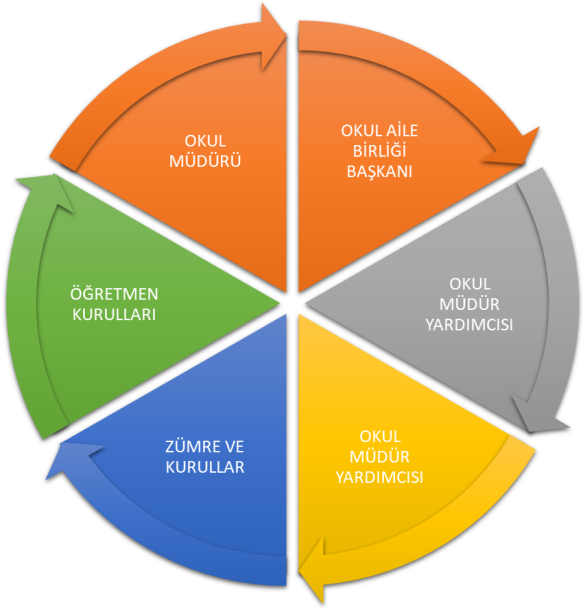 Paydaş anketlerine ilişkin ortaya çıkan temel sonuçlar altta yer verilmiştir Öğrenci Anketi Sonuçları:Anaokulu oluşumuz nedeniyle öğrenci anketleri uygulanmamıştır.Öğretmen Anketi Sonuçları:                                                                                 Not: Öğretmen anketi sayısı 6 katılım oranı %100Veli Anketi Sonuçları                                                                                               Not:Veli anketi sayısı 66 katılım oranı %52 GZFT (Güçlü, Zayıf, Fırsat, Tehdit) Analizi *Okulumuzun temel istatistiklerinde verilen okul künyesi, çalışan bilgileri, bina bilgileri, teknolojik kaynak bilgileri ve gelir gider bilgileri ile paydaş anketleri sonucunda ortaya çıkan sorun ve gelişime açık alanlar iç ve dış faktör olarak değerlendirilerek GZFT tablosunda belirtilmiştir. Dolayısıyla olguyu belirten istatistikler ile algıyı ölçen anketlerden çıkan sonuçlar tek bir analizde birleştirilmiştir.Kurumun güçlü ve zayıf yönleri donanım, malzeme, çalışan, iş yapma becerisi, kurumsal iletişim gibi çok çeşitli alanlarda kendisinden kaynaklı olan güçlülükleri ve zayıflıkları ifade etmektedir ve ayrımda temel olarak okul müdürü/müdürlüğü kapsamından bakılarak iç faktör ve dış faktör ayrımı yapılmıştır. İçsel Faktörler :Güçlü YönlerZayıf YönlerDışsal Faktörler FırsatlarTehditler Gelişim ve Sorun AlanlarıGelişim ve sorun alanları analizi ile GZFT analizi sonucunda ortaya çıkan sonuçların planın geleceğe yönelim bölümü ile ilişkilendirilmesi ve buradan hareketle hedef, gösterge ve eylemlerin belirlenmesi sağlanmaktadır. Gelişim ve sorun alanları ayrımında eğitim ve öğretim faaliyetlerine ilişkin üç temel tema olan Eğitime Erişim, Eğitimde Kalite ve kurumsal Kapasite kullanılmıştır. Eğitime erişim, öğrencinin eğitim faaliyetine erişmesi ve tamamlamasına ilişkin süreçleri; Eğitimde kalite, öğrencinin akademik başarısı, sosyal ve bilişsel gelişimi ve istihdamı da dâhil olmak üzere eğitim ve öğretim sürecinin hayata hazırlama evresini; Kurumsal kapasite ise kurumsal yapı, kurum kültürü, donanım, bina gibi eğitim ve öğretim sürecine destek mahiyetinde olan kapasiteyi belirtmektedir.Gelişim ve sorun alanlarına ilişkin GZFT analizinden yola çıkılarak saptamalar yapılırken yukarıdaki tabloda yer alan ayrımda belirtilen temel sorun alanlarına dikkat edilmesi gerekmektedir.Gelişim ve Sorun AlanlarımızBÖLÜM III: MİSYON, VİZYON VE TEMEL DEĞERLEROkul Müdürlüğümüzün Misyon, vizyon, temel ilke ve değerlerinin oluşturulması kapsamında öğretmenlerimiz, öğrencilerimiz, velilerimiz, çalışanlarımız ve diğer paydaşlarımızdan alınan görüşler, sonucunda stratejik plan hazırlama ekibi tarafından oluşturulan Misyon, Vizyon, Temel Değerler; Okulumuz üst kurulana sunulmuş ve üst kurul tarafından onaylanmıştır.MİSYONUMUZ  Goncagül  Anaokulu olarak Mutlu, özgüvenli, başarılı, ilkeli, duyarlı, açık fikirli, araştıran-sorgulayan, iletişim becerileri gelişmiş, öz değerlendirme yapabilen, işbirliğine yatkın, yaratıcı ve eleştirel düşünen, öğrenmeye ve yeniliğe açık, entellektüel, cesaretli, çok yönlü gelişime açık, ulusal kültürünü özümsemiş, küresel düşünen bireyler yetiştirmektir. Okul öncesi eğitimde topluma örnek bir kurum olarak geleceğimizin güvencesi olan çocuklarımızı bize emanet eden ebeveynler adına Goncagül Anaokulu olarak kaliteli eğitim hizmeti sunmak. Kurumumuzda açık kapı politikası izlenmektedir; başta velilerimiz olmak üzere isteyen herkes, anaokulumuzu ziyaret edebilir. Goncagül Anaokulu olarak ailelerimizin katılımını gönülden desteklemekte, onlara kendilerini çocuk eğitimi ve gelişimiyle ilgili konularda geliştirebilecekleri, öğretmenlerimizle birlikte çocuklarının eğitimiyle ilgili sorumlulukları paylaşabilecekleri ve sınıflarında çocuklarıyla birlikte vakit geçirebilecekleri bir ortam sunmaktayız.VİZYONUMUZ Okul öncesi eğitimde; beklentilerin daima üstünde kalitesi ile örnek gösterilen, başarıda sınır tanımayan, güven ve huzurun odağı, lider bir kurum olmak. Milli manevi değerlerini benimsemiş, kültürüne sahip çıkan, bilimsel düşünen, proje üreten ve öğreten, kendine güvenen,
gelişimi açık yenilikçi, çağdaş bireyler yetiştirerek geleceğimiz olan çocuklarımızın yarınlarını daha güzel yapmak için bugünleri renklendirmek aydınlatmak temel hedefimizdir. Koşulsuz sevgiyle, evrensel bilgiye ulaşan bir kurum olmak.TEMEL DEĞERLERİMİZ 1)Milli ve Manevi Değerler2)Yasalara Saygı3)Akılcılık     4)Çağdaşlık     5)İş birliği ve Bilgi Paylaşımı         6)Demokratik Sorun Çözme Yöntemleri     7)Eleştirel Düşünme8)Fırsat Eşitliği9)Kaliteli Hizmet10)Stratejik Yönetim Süreci11)Araştırma ve Geliştirme12)Evrensel Değerler      13)Kişisel ve Mesleki Gelişim14)Üretkenlik15)İletişim Yöntemlerinin GeliştirilmesiBÖLÜM IV: AMAÇ, HEDEF VE EYLEMLERTEMA I: EĞİTİM VE ÖĞRETİME ERİŞİMEğitim ve öğretime erişim okullaşma ve devam ve devamsızlık, okula uyum ve oryantasyon, özel eğitime ihtiyaç duyan bireylerin eğitime erişimi, yabancı öğrencilerin eğitime erişimi öğrenme kapsamında yürütülen faaliyetlerin ele alındığı temadır.Stratejik Amaç 1: Kayıt bölgemizde yer alan çocukların okullaşma oranlarını artıran, öğrencilerin uyum ve devamsızlık sorunlarını gideren etkin bir yönetim yapısı kurulacaktır.   Stratejik Hedef 1.1.  Kayıt bölgemizde plan dönemi sonuna kadar dezavantajlı gruplar başta olmak üzere, eğitim ve öğretimin her yaş grubunda katılım ve tamamlama oranlarını artırmak, uyum ve devamsızlık sorunlarını gidermektir Performans Göstergeleri EylemlerOkulöncesi velilerine panel, seminer, konferans vb. etkinlikler düzenlenecek. Diğer kurumlarla gidilerek uzman desteği alınacak ve bilgilendirici, eğitici notlarla duyuru panoları hazırlanacak. TEMA II: EĞİTİM VE ÖĞRETİMDE KALİTENİN ARTIRILMASIEğitim ve öğretimde kalitenin artırılması başlığı esas olarak eğitim ve öğretim faaliyetinin hayata hazırlama işlevinde yapılacak çalışmaları kapsamaktadır. Bu tema altında akademik başarı, öğrencilerin bilimsel, sanatsal, kültürel ve sportif faaliyetleri yönelik rehberlik ve diğer mesleki faaliyetler yer almaktadır. Stratejik Amaç 2:     Bütün bireylere ulusal ve uluslararası ölçütlerde bilgi, beceri, tutum ve davranışın kazandırılmasına;Değerlerle donanmış,iletişime ve öğrenmeye açık, özgüven ve sorumluluk sahibi sağlıklı ve mutlu bireylerin yetişmesine imkân sağlamak. Stratejik Hedef 2.1. Öğrenme kazanımlarını takip eden ve velileri de sürece dâhil eden bir yönetim anlayışı ile öğrencilerimizin okul başarıları ve sosyal faaliyetlere etkin katılımı artırılacaktırPerformans GöstergeleriStratejik Hedef 2.2 Eğitimde yenilikçi yaklaşımları kullanarak yerel, ulusal ve uluslararası projelerle; bireylerin yeterliliğini ve uluslararası öğrenci/öğretmen hareketliliğini artırmakEylemlerStratejik Hedef 2.2.  Etkin bir rehberlik anlayışıyla, öğrencilerimizi ilgi ve becerileriyle orantılı bir şekilde üst öğrenime hazırlayarak daha kaliteli bir kurum yapısına geçilecektir. Performans GöstergeleriEylemlerTEMA III: KURUMSAL KAPASİTEStratejik Amaç 3: Beşerî, fizikî, malî ve teknolojik yapı ile yönetim ve organizasyon yapısını iyileştirerek, eğitime erişimi ve eğitimde kaliteyi artıracak etkin ve verimli bir kurumsal yapıyı tesis etmek.Stratejik Hedef 3.1.  Yönetim ve öğrenme etkinliklerinin izlenmesi, değerlendirilmesi ve geliştirilmesi amacıyla veriye dayalı yönetim yapısına geçilecektir.Performans GöstergeleriEylemlerV. BÖLÜM: MALİYETLENDİRME2019-2023 Stratejik Planı Faaliyet/Proje Maliyetlendirme TablosuVI. BÖLÜM: İZLEME VE DEĞERLENDİRMEOkulumuz Stratejik Planı izleme ve değerlendirme çalışmalarında 5 yıllık Stratejik Planın izlenmesi ve 1 yıllık gelişim planın izlenmesi olarak ikili bir ayrıma gidilecektir. Stratejik planın izlenmesinde 6 aylık dönemlerde izleme yapılacak denetim birimleri, il ve ilçe millî eğitim müdürlüğü ve Bakanlık denetim ve kontrollerine hazır halde tutulacaktır.Yıllık planın uygulanmasında yürütme ekipleri ve eylem sorumlularıyla aylık ilerleme toplantıları yapılacaktır. Toplantıda bir önceki ayda yapılanlar ve bir sonraki ayda yapılacaklar görüşülüp karara bağlanacaktır. EKLER: Öğretmen, öğrenci ve veli anket örnekleri klasör ekinde olup okullarınızda uygulanarak sonuçlarından paydaş analizi bölümü ve sorun alanlarının belirlenmesinde yararlanabilirsiniz.Üst Kurul BilgileriÜst Kurul BilgileriEkip BilgileriEkip BilgileriAdı SoyadıUnvanıAdı SoyadıUnvanıF. Ferya AKYOLOkul MüdürüSevil YILMAZÖğretmenHilal DEMİR Müdür YardımcısıSema Ayda ARSLANÖğretmenNazlı SÖYLERÖğretmenSaime POLATCANLIVeliCanan TAŞDEMİROkul Aile Birliği BaşkanıFatma DURGAÇVeliHülya ASARVeliİli: Adanaİli: Adanaİli: Adanaİli: Adanaİlçesi: Yüreğirİlçesi: Yüreğirİlçesi: Yüreğirİlçesi: YüreğirAdres: KOZA MAH. 1627 SOKAK NO:6    YÜREĞİR / ADANAKOZA MAH. 1627 SOKAK NO:6    YÜREĞİR / ADANAKOZA MAH. 1627 SOKAK NO:6    YÜREĞİR / ADANACoğrafi Konum (link):Coğrafi Konum (link):https://www.google.com/maps/@36.9696684,35.3687138,17.5zhttps://www.google.com/maps/@36.9696684,35.3687138,17.5zTelefon Numarası: 322 321 10 12322 321 10 12322 321 10 12Faks Numarası:Faks Numarası:e- Posta Adresi:goncagulanaokulu01@gmail.comgoncagulanaokulu01@gmail.comgoncagulanaokulu01@gmail.comWeb sayfası adresi:Web sayfası adresi:http://goncagulanaokulu.meb.k12.tr/http://goncagulanaokulu.meb.k12.tr/Kurum Kodu:749556749556749556Öğretim Şekli:Öğretim Şekli:İkili İkili Okulun Hizmete Giriş Tarihi : 2012Okulun Hizmete Giriş Tarihi : 2012Okulun Hizmete Giriş Tarihi : 2012Okulun Hizmete Giriş Tarihi : 2012Toplam Çalışan Sayısı Toplam Çalışan Sayısı 1212Öğrenci Sayısı:Kız7676Öğretmen SayısıKadın66Öğrenci Sayısı:Erkek8787Öğretmen SayısıErkek00Öğrenci Sayısı:Toplam163163Öğretmen SayısıToplam55Derslik Başına Düşen Öğrenci SayısıDerslik Başına Düşen Öğrenci SayısıDerslik Başına Düşen Öğrenci Sayısı:31Şube Başına Düşen Öğrenci SayısıŞube Başına Düşen Öğrenci SayısıŞube Başına Düşen Öğrenci Sayısı:25Öğretmen Başına Düşen Öğrenci SayısıÖğretmen Başına Düşen Öğrenci SayısıÖğretmen Başına Düşen Öğrenci Sayısı:25Şube Başına 30’dan Fazla Öğrencisi Olan Şube SayısıŞube Başına 30’dan Fazla Öğrencisi Olan Şube SayısıŞube Başına 30’dan Fazla Öğrencisi Olan Şube Sayısı:0Öğrenci Başına Düşen Toplam Gider MiktarıÖğrenci Başına Düşen Toplam Gider MiktarıÖğrenci Başına Düşen Toplam Gider Miktarı450Öğretmenlerin Kurumdaki Ortalama Görev SüresiÖğretmenlerin Kurumdaki Ortalama Görev SüresiÖğretmenlerin Kurumdaki Ortalama Görev Süresi3 yılUnvan*ErkekKadınToplamOkul Müdürü ve Müdür Yardımcısı-22Sınıf Öğretmeni-77Branş Öğretmeni---Rehber Öğretmen1-1İdari Personel1-1Yardımcı Personel-22Güvenlik Personeli1-1Toplam Çalışan Sayıları31114Okul Bölümleri Okul Bölümleri Özel AlanlarVarYokOkul Kat SayısıZemin katÇok Amaçlı Salon*Derslik Sayısı4Çok Amaçlı Saha*Derslik Alanları (m2)160(m2)Kütüphane*Kullanılan Derslik Sayısı4Fen Laboratuvarı*Şube Sayısı7Bilgisayar Laboratuvarı*İdari Odaların Alanı (m2)25(m2)İş Atölyesi*Öğretmenler Odası (m2)1Beceri Atölyesi*Okul Oturum Alanı (m2)478Pansiyon*Okul Bahçesi (Açık Alan)(m2)2522Okul Kapalı Alan (m2)478Sanatsal, bilimsel ve sportif amaçlı toplam alan (m2)0Kantin (m2)0Tuvalet Sayısı8Diğer (………….)SINIFIKızErkekToplamSINIFIKızErkekToplam3YAŞ/ A1012224YAŞ/ A714214YAŞ/B1115265YAŞ/A911205YAŞ/B147215YAŞ/C1311245YAŞ/D121729Akıllı Tahta Sayısı0TV Sayısı5Masaüstü Bilgisayar Sayısı3Yazıcı Sayısı2Taşınabilir Bilgisayar Sayısı1Fotokopi Makinası Sayısı0Projeksiyon Sayısı0İnternet Bağlantı Hızı24 MbpsYıllarGelir MiktarıGider Miktarı201724.434,2527.737,58201820.57022.825,83Sıra NoMADDELERKATILMA DERECESİKATILMA DERECESİKATILMA DERECESİKATILMA DERECESİKATILMA DERECESİSıra NoMADDELERKesinlikle KatılıyorumKatılıyorumKararsızımKısmen KatılıyorumKatılmıyorum1Okulumuzda alınan kararlar, çalışanların katılımıyla alınır%1002Kurumdaki tüm duyurular çalışanlara zamanında iletilir.%1003Her türlü ödüllendirmede adil olma, tarafsızlık ve objektiflik esastır.%1004Kendimi, okulun değerli bir üyesi olarak görürüm.%1005Çalıştığım okul bana kendimi geliştirme imkânı tanımaktadır.%1006Okul, teknik araç ve gereç yönünden yeterli donanıma sahiptir.%80%207Okulda çalışanlara yönelik sosyal ve kültürel faaliyetler düzenlenir.%1008Okulda öğretmenler arasında ayrım yapılmamaktadır.%1009Okulumuzda yerelde ve toplum üzerinde olumlu etki bırakacak çalışmalar yapmaktadır.%10010Yöneticilerimiz, yaratıcı ve yenilikçi düşüncelerin üretilmesini teşvik etmektedir.%10011Yöneticiler, okulun vizyonunu, stratejilerini, iyileştirmeye açık alanlarını vs. çalışanlarla paylaşır.%80%2012Okulumuzda sadece öğretmenlerin kullanımına tahsis edilmiş yerler yeterlidir.%10013Alanıma ilişkin yenilik ve gelişmeleri takip eder ve kendimi güncellerim.%60%20%20Sıra NoMADDELERKATILMA DERECESİKATILMA DERECESİKATILMA DERECESİKATILMA DERECESİKATILMA DERECESİSıra NoMADDELERKesinlikle KatılıyorumKatılıyorumKararsızımKısmen KatılıyorumKatılmıyorum1İhtiyaç duyduğumda okul çalışanlarıyla rahatlıkla görüşebiliyorum.%87.25%12.752Bizi ilgilendiren okul duyurularını zamanında öğreniyorum.%85.17%14.833Öğrencimle ilgili konularda okulda rehberlik hizmeti alabiliyorum.%47.24%25.11%5.55%8.77%13.334Okula ilettiğim istek ve şikâyetlerim dikkate alınıyor.%79.78%20.225Öğretmenler yeniliğe açık olarak derslerin işlenişinde çeşitli yöntemler kullanmaktadır.%71.44%21.99%2.8%3.776Okulda yabancı kişilere karşı güvenlik önlemleri alınmaktadır.%80.09%10.58%9.337Okulda bizleri ilgilendiren kararlarda görüşlerimiz dikkate alınır.%88.36%11.648E-Okul Veli Bilgilendirme Sistemi ile okulun internet sayfasını düzenli olarak takip ediyorum.%10.60%6.06%13.65%69.699Çocuğumun okulunu sevdiğini ve öğretmenleriyle iyi anlaştığını düşünüyorum.%68.18%30.5%1.3210Okul, teknik araç ve gereç yönünden yeterli donanıma sahiptir.%42.42%46.98%4.54%6.0611Okul her zaman temiz ve bakımlıdır.%83.33%13.64%3.0312Okulun binası ve diğer fiziki mekânlar yeterlidir.%15.19%45.21%5.14%18.27%16.1913Okulumuzda yeterli miktarda sanatsal ve kültürel faaliyetler düzenlenmektedir.%24.24%55.65%3.04%17.07Öğrenciler* Kayıt alanındaki çağ nüfusunun büyük bir çoğunluğunun okul öncesi eğitime kaydının yapılmasıÇalışanlar*  Genç, dinamik,deneyimli yeniliğe açık eğitim kadrosuna sahip olması. * Öğrenci ve personel işleri ile eğitim öğretim faaliyetlerinin mevzuata uygun olarak yürütülmesi. * Personelimizin iş birliği içerisinde çalışması.Veliler*Veli okul iletişiminin güçlü olması Bina ve Yerleşke* Okulun ulaşımının rahat olması.* Velilerimizin ve öğrencilerimizin okul civarında ikamet etmesi.Donanım*Donanım, imkân ve olanaklarda okulumuzun bölge standartlarına göre yüksek oluşu*-Kurumsal ağ sisteminin olması (e-okul, MEBBİS,TEFBİS,WEB SAYFASI vb) Bütçe*Temel Eğitim Genel Müdürlüğü ve Kendi okul aidatıyla, kendisine yetebilen bir bütçesinin olmasıYönetim Süreçleri*Demokratik tavır sergileyen yönetim anlayışına sahip olması.* İl ve İlçe MEM tarafından yürürlüğe konan çalışmaların sahiplenilmesi. *Kurumsal kültürün gelişmiş olmasıİletişim Süreçleri*İdare,öğretmen,veli, personel kamu ve özel sektör kuruluşlarıyla işbirliği içerisinde olması.* Bilgi edinme, halkla ilişkiler sürecinin mevzuatın belirlediği yasal sürede gerçekleşmesi,* İletişim ve yazışma süreçlerinin aksatılmadan gerçekleşmesiÖğrenciler* Farklı Kültürlerden gelen öğrenci profili *Öğrenci sayımızın ilçe nüfusundan kaynaklı fazla olması.* Ekonomik yetersizlikten dolayı sosyal etkinliklerin sınırlı olması nedeniyle yaparak yaşayarak öğrenmenin az olmasıÇalışanlar*Çalışanların genç olması sebebiyle deneyim eksikliğiVeliler* Kazandırılan davranışların aile ortamında devam ettirilmemesi* Öğrenci velilerinin okul öncesi eğitimin önemini çok kavrayamamaları* Anaokulunun bir eğitim-öğretim kurumundan çok bir bakım ünitesi olarak görülmesiBina ve Yerleşke*Geniş bir mahalli alana hitap etmesi*Bitişik bir okulla ortak duvara sahip olması *Uzak evlerden okula öğrenci getirmenin zor olması Donanım* Teknolojik yetersizliklerin çok olması(Sınıflarda akıllı Tahta ,ses sistemi,bilgisayar)Bütçe* Okul aidatının zamanında ve yeterli düzeyde toplanamamasıYönetim Süreçleri* Okul-Aile Birliklerinin, iş ve işlemlerinin okul yönetimince yüklenilmek zorunda kalınmasıİletişim SüreçleriPolitik* Sınıfların yaş gruplarına ayrılmış olmasından dolayı eğitim kalitesinin yüksek oluşu.Ekonomik* Typ aracılığıyla okulda çalışan personellerin olmasıSosyolojik* Farklı kültürdeki çocukların aynı eğitim ortamında kaynaşmasıTeknolojik* Okul güvenlik kamerasının  bulunmasıMevzuat-Yasal* Okul öncesi yönetmeliğine uygun ve donanımlı bir okula sahip olmamızPolitik* Okulda görev yapan hizmetli personelin kısa aralıklarla değişmesi ve kalıcı olmaması.Ekonomik* Düşük sosyo ekonomik çevreSosyolojik* Göç alan bir konuma sahip olma,yabancı uyruklu insanların mahallede bulunması* Bölge halkının ve velilerin eğitime çok önem vermemesiTeknolojik*Fatih projesi kapsamına anaokullarının alınmaması*Medyanın (özellikle TV dizileri ve magazin programlarının)öğrenciler üzerindeki olumsuz etkilerinin bulunmasıMevzuat-Yasal* Mevzuat ve paydaş beklentileri arasında yaşanan uyuşmazlık.* Okulumuzda Rehber Öğretmeninin bulunmaması.Ekolojik*Okulumuz yakınlarında toplu konut yerleşkelerinin olmaması.Eğitime ErişimEğitimde KaliteKurumsal KapasiteOkullaşma OranıÖğretim YöntemleriKurumsal İletişimOkula Devam/ DevamsızlıkSosyal,Kültürel ve Fiziksel GelişimKurumsal YönetimOkula Uyum, OryantasyonDers araç gereçleriBina ve YerleşkeÖzel Eğitime İhtiyaç Duyan BireylerDonanımYabancı ÖğrencilerTemizlik, Hijyenİş Güvenliği, Okul Güvenliği 1.TEMA: EĞİTİM VE ÖĞRETİME ERİŞİM 1.TEMA: EĞİTİM VE ÖĞRETİME ERİŞİM1Okullaşma Oranı / Okul öncesi eğitime önem verilmemesi2Okul öncesi eğitim dönemindeki  özel eğitime ihtiyaç duyan bireylerin tespiti. (Yönlendirme / Eğitsel değerlendirme ve tanılama çalışmaları)3Okul öncesi eğitim döneminde  okulumuzun özel eğitime ihtiyaç duyan bireylerin kullanımına uygunluğu.4Okula Devam - Devamsızlık / Okul öncesi eğitimden erken ayrılma.5Okul öncesi eğitimin ücretli oluşu.6Okula Uyum / Öğrencilere yönelik oryantasyon faaliyetlerinin yetersizliği7Yabancı Öğrenciler / Özel politika gerektiren grupların eğitime erişimi.8Hayat Boyu Öğrenme/Mahalle halkının halk eğitime önem vermemesi2.TEMA: EĞİTİM VE ÖĞRETİMDE KALİTE2.TEMA: EĞİTİM VE ÖĞRETİMDE KALİTE1Öğrenci velilerinin eğitimcilerle beraber işbirliği alanlarının az olması, eğitimcilerde mental yorgunluk.2Anaokullarının bir eğitim-öğretim kurumundan çok bir bakım ünitesi olarak görülmesi.3Okulda kazanılan davranışların aile ortamında devam ettirilmemesi.4Eğitim öğretim sürecinde sanatsal, sportif ve kültürel faaliyetlerin yetersizliği5Okulumuzdaki eğitim ortamları teknolojik araç gereç ve eğitim materyallerinin yetersizliği6Yerel, bölgesel, bakanlık ve ulusal projeler.7Öğretmenlere yönelik hizmet içi eğitimler8Aile ziyaretleri.9Eğitsel, mesleki ve kişisel rehberlik hizmetlerinin az olması103.TEMA: KURUMSAL KAPASİTE3.TEMA: KURUMSAL KAPASİTE1Kurumsal İletişim / Çalışma ortamlarının iletişimi ve iş motivasyonunu sağlayacak biçimde düzenlenmemesi 2Kurumsal İletişim / İç ve dış paydaşları ile etkin ve sürekli iletişim sağlanamaması 3Kurumsal Yönetim / Kurumsal aidiyet duygusunun geliştirilmemesi 4Kurumsal Yapı / Okul ve kurumların sosyal, kültürel, sanatsal ve sportif faaliyet alanlarının yetersizliği 5Kurumsal Yapı / Okullardaki fiziki durumun özel eğitime gereksinim duyan öğrencilere uygunluğu NoPERFORMANSGÖSTERGESİMevcutMevcutHEDEFHEDEFHEDEFHEDEFHEDEFHEDEFNoPERFORMANSGÖSTERGESİ2018201920192020202120222023PG.1.1.aKayıt bölgesindeki öğrencilerden okula kayıt yaptıranların oranı (%)%66.45%70%70%75%85%95%100PG.1.1.bOkula yeni başlayan öğrencilerden oryantasyon eğitimine katılanların oranı (%)%82%85%85%90%95%100%100PG.1.1.c.Okula yeni başlayan yabancı  öğrencilerden oryantasyon eğitimine katılanların oranı (%)%80%90%90%100%100%100%100PG.1.1.d.Bir eğitim ve öğretim döneminde 20 gün ve üzeri devamsızlık yapan öğrenci oranı (%)%20%18%18%15%12%8%5PG.1.1.e.Bir eğitim ve öğretim döneminde 20 gün ve üzeri devamsızlık yapan yabancı öğrenci oranı (%)%20%18%18%15%12%8%5PG.1.1.f.Okulun özel eğitime ihtiyaç duyan bireylerin kullanımına uygunluğu (0-1) %100%100%100%100%100%100%100PG.1.1.g.Okul öcesi eğitim ücret oranları(%)%10%10%10%10%10%10%10PG.1.1.h.Okulda kayıtlı öğrenci oranları(%)%15.77%20%20%30%40%50%60PG.1.1.ı.Okul öncesi eğitimde taşımalı eğitim kapsamı oranları(%)%0%0%0%0%0%0%0NoEylem İfadesiEylem SorumlusuEylem Tarihi1.1.1.Kayıt bölgesinde yer alan öğrencilerin tespit çalışması yapılacaktır.Stratejik Plan Ekibi01 Eylül-30 Eylül1.1.2Öğrencilerin devamsızlık yapmasına sebep olan faktörler belirlenerek bunların öğrenciler üzerindeki olumsuz etkisini azaltacak tedbirler alınacaktır.Stratejik Plan EkibiEğitim öğretim süresince1.1.3Devamsızlık yapan yabancı öğrencilerin velileri ile özel aylık toplantı ve görüşmeler yapılacaktır.Stratejik Plan EkibiEğitim öğretim süresince1.1.4Devamsızlık yapan öğrencilerin velileri ile özel aylık  toplantı ve görüşmeler yapılacaktır.Stratejik Plan EkibiEğitim öğretim süresince1.1.5Oklumuza kayıt yaptıran öğrencilerin okula uyumlarını kolaylaştırmak için oryantasyon yapılacaktır.Sınıf ÖğretmenleriEğitim öğretim süresince1.1.6Okulumuzdaki yabancı öğrencilerin eğitime erişimini kolaylaştırmak için oryantasyon çalışmaları  yapılacaktır.Sınıf ÖğretmenleriEğitim öğretim süresince1.1.7Kayıt bölgesi içinde alan taraması yapılacaktır.Stratejik Plan Ekibi01 Eylül-30 EylülNoPERFORMANSGÖSTERGESİMevcutMevcutHEDEFHEDEFHEDEFHEDEFHEDEFHEDEFNoPERFORMANSGÖSTERGESİ2018201920192020202120222023PG.2.1.aSağlıklı ve dengeli beslenme ile ilgili verilen eğitime katılan öğrenci sayısı110120120130140150150PG.2.1.eÇocuklara şiddet ve çocuk istismarını önlemeye yönelik yapılan etkinlik sayısı 1222223PG.2.1.fEvinde/işyerinde ziyaret edilen öğrenci/veli oranı (%)%90%95%95%100%100%100%100PG.2.1.gÇevre bilincinin artırılması çerçevesinde yapılan etkinliklere katılan öğrenci sayısı0000000PG.2.1.ıKurum ve kuruluşlar tarafından düzenlenen sanatsal, bilimsel, kültürel ve sportif faaliyetlere katılan öğrenci oranı(%)858585909595100NoPERFORMANSGÖSTERGESİMevcutMevcutHEDEFHEDEFHEDEFHEDEFHEDEFHEDEFNoPERFORMANSGÖSTERGESİ2018201920192020202120222023PG.2.1.aAvrupa Komisyonu Tarafından Açılan Teklif Çağrılarına Başvuru Sayısı1111111PG.2.1.bUluslararası (diğer) projelere/yarışmalara yapılan başvuru sayısı0111223PG.2.1.cUlusal (diğer) projelere/yarışmalara yapılan başvuru sayısı1223333PG.2.1.çYerel/bölgesel/bakanlık projeleri konusunda eğitim alan yönetici sayısı 0112222PG.2.1.dUluslararası hareketlilik programlarına/projelerine katılan öğretmen sayısı4556666NoEylem İfadesiEylem SorumlusuEylem Tarihi1.1.1.Her öğrencimizin en az 1 yerel/ulusal/uluslararası proje çalışmasına katılımı sağlanacak.Stratejik Plan Ekibi1 Eğitim –Öğretim dönemi1.1.2Her öğrencimiz eğitim yılı boyunca en az 1 kez evinde ziyaret edilecek.Stratejik Plan Ekibi1 Eğitim –Öğretim dönemi1.1.3Okul öncesi eğitinde davranış problemleriyle ilgili eğitim semineri düzenlenmesi.Stratejik Plan Ekibi1 Eğitim –Öğretim dönemi1.1.4Okulumuzdaki eğitim ortamları teknolojik araç gereç ve eğitim materyallerinde iyileştirme yapılması. Stratejik Plan Ekibi1 Eğitim –Öğretim dönemi1.1.5Hizmet içi eğitim faaliyetlerinden öğretmen ve yöneticilerin görüşleri alınacak.Stratejik Plan Ekibi1 Eğitim –Öğretim dönemi1.1.6Kurumsal kültürün oluşturulması için okul-aile ilişkilerinde etkin iş birliği yöntemleri geliştirilecek.Stratejik Plan Ekibi1 Eğitim –Öğretim dönemi1.1.7Öğrencilerin akademik, sosyal ve duyuşsal becerilerinin uyumluluğu takip edilecek.Stratejik Plan Ekibi1 Eğitim –Öğretim dönemiNoPERFORMANSGÖSTERGESİMevcutMevcutHEDEFHEDEFHEDEFHEDEFHEDEFHEDEFNoPERFORMANSGÖSTERGESİ2018201920192020202120222023PG.2.2.aOkulumuzun stratejik yönetim yaklaşımına geçişi için yönetici ve öğretmenlere periyodik olarak stratejik yönetim ve planlama eğitimleri verilecektir0111122PG.2.2.bAB'ye üyelik sürecinde ülkemizin eğitim ve öğretim 2023 hedeflerine yönelik çalışmalarına müdürlüğümüz personelinin ERASMUS+ programı kapsamında aktif katkı ve katılımları sağlanarak hareketlilik düzeyi artırılacaktır.1111111PG.2.2.cTÜBİTAK  yarışmasına öğrenci ve öğretmenlerin katılımı artırılacaktır0111111PG.2.2.dBilimsel ve teknolojik çalışmalar kapsamında düzenlenen (şenlik, sergi, yarışma) faaliyet sayısı2444455PG.2.2.eSanat, bilim, kültür ve spor alanlarından birinde en az bir faaliyete katılan öğrenci oranı858585909095100NoEylem İfadesiEylem SorumlusuEylem Tarihi1.1.1.Öğretmenlerimizin tamamına proje hazırlama eğitimi verilecekStratejik Plan Ekibi1 Eğitim –Öğretim dönemi1.1.2Proje çalışmalarına öğrenci velilerinin katılımı sağlanacakStratejik Plan Ekibi1 Eğitim –Öğretim dönemi1.1.3Sanat, bilim, kültür ve spor alanlarından birinde en az bir faaliyete katılma.Stratejik Plan Ekibi ve Öğrenciler1 Eğitim –Öğretim dönemi1.1.4Teknolojinin etkin ve verimli kullanımı ile ilgili öğrencilere ve velilere bilgilendirme yapılacakStratejik Plan Ekibi1 Eğitim –Öğretim dönemiNoPERFORMANSGÖSTERGESİMevcutMevcutHEDEFHEDEFHEDEFHEDEFHEDEFHEDEFNoPERFORMANSGÖSTERGESİ2018201920192020202120222023PG.3.1.aOkulumuz bilgi edinme sistemlerinden hizmet alanların memnuniyet oranı(%) 858585909095100PG.3.2.bOkul web sitemizin kullanım sıklığı(%) 808585859090100PG.3.3.c.Okulumuz öğretmenlerinin ihtiyaç duyduğu bilgi, belge ve dokümanlara ulaşım oranı (%) 100100100100100100100NoEylem İfadesiEylem SorumlusuEylem Tarihi1.1.1.Okulumuz bilgi edinme sistemlerinin aktif bir şekilde kullanılması sağlanacaktır Okul idaresi ve öğretmenler Eğitim Öğretim Süresince1.1.2Okulumuzca bilgi edinme sistemleri vasıtasıyla bilgi istenilen konuların analizi yapılacak, sıklıkla talep edilen bilgiler web sitemizde yayınlanarak kamuoyu ile düzenli olarak paylaşılacaktır. Böylelikle mükerrer bilgi taleplerinin önüne geçilecektir. Okul idaresi Eğitim Öğretim Süresince 1.1.3Öğretmenlerimizin ihtiyaç duyduğu bilgi, belge ve dokümanlara hızlı bir şekilde erişim sağlayabilmesi amacıyla doküman ve veri yönetim merkezi oluşturulması desteklenecektir. Tüm Paydaşlar Eğitim Öğretim Süresince Kaynak Tablosu20192020202120222023ToplamKaynak Tablosu20192020202120222023ToplamGenel Bütçe40000,0045000,0050000,0055000,0060000,00250000,00Valilikler ve Belediyelerin KatkısıDiğer (Okul Aile Birlikleri)TOPLAM40000.0045000,0050000,0055000,0060000,00250000,00